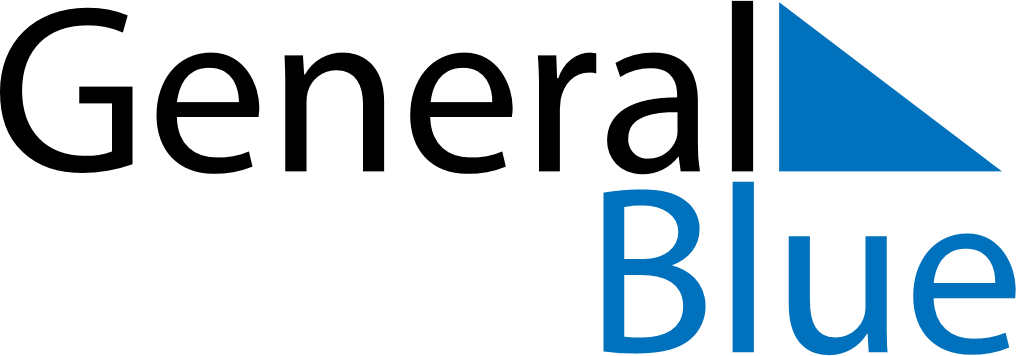 September 2024September 2024September 2024September 2024September 2024September 2024Santa Cruz, Rio Grande do Norte, BrazilSanta Cruz, Rio Grande do Norte, BrazilSanta Cruz, Rio Grande do Norte, BrazilSanta Cruz, Rio Grande do Norte, BrazilSanta Cruz, Rio Grande do Norte, BrazilSanta Cruz, Rio Grande do Norte, BrazilSunday Monday Tuesday Wednesday Thursday Friday Saturday 1 2 3 4 5 6 7 Sunrise: 5:24 AM Sunset: 5:23 PM Daylight: 11 hours and 59 minutes. Sunrise: 5:23 AM Sunset: 5:23 PM Daylight: 11 hours and 59 minutes. Sunrise: 5:23 AM Sunset: 5:23 PM Daylight: 12 hours and 0 minutes. Sunrise: 5:22 AM Sunset: 5:23 PM Daylight: 12 hours and 0 minutes. Sunrise: 5:22 AM Sunset: 5:23 PM Daylight: 12 hours and 0 minutes. Sunrise: 5:21 AM Sunset: 5:23 PM Daylight: 12 hours and 1 minute. Sunrise: 5:21 AM Sunset: 5:22 PM Daylight: 12 hours and 1 minute. 8 9 10 11 12 13 14 Sunrise: 5:20 AM Sunset: 5:22 PM Daylight: 12 hours and 1 minute. Sunrise: 5:20 AM Sunset: 5:22 PM Daylight: 12 hours and 2 minutes. Sunrise: 5:19 AM Sunset: 5:22 PM Daylight: 12 hours and 2 minutes. Sunrise: 5:19 AM Sunset: 5:22 PM Daylight: 12 hours and 2 minutes. Sunrise: 5:18 AM Sunset: 5:21 PM Daylight: 12 hours and 3 minutes. Sunrise: 5:18 AM Sunset: 5:21 PM Daylight: 12 hours and 3 minutes. Sunrise: 5:17 AM Sunset: 5:21 PM Daylight: 12 hours and 3 minutes. 15 16 17 18 19 20 21 Sunrise: 5:17 AM Sunset: 5:21 PM Daylight: 12 hours and 4 minutes. Sunrise: 5:16 AM Sunset: 5:21 PM Daylight: 12 hours and 4 minutes. Sunrise: 5:16 AM Sunset: 5:21 PM Daylight: 12 hours and 4 minutes. Sunrise: 5:15 AM Sunset: 5:20 PM Daylight: 12 hours and 5 minutes. Sunrise: 5:15 AM Sunset: 5:20 PM Daylight: 12 hours and 5 minutes. Sunrise: 5:14 AM Sunset: 5:20 PM Daylight: 12 hours and 5 minutes. Sunrise: 5:14 AM Sunset: 5:20 PM Daylight: 12 hours and 6 minutes. 22 23 24 25 26 27 28 Sunrise: 5:13 AM Sunset: 5:20 PM Daylight: 12 hours and 6 minutes. Sunrise: 5:13 AM Sunset: 5:19 PM Daylight: 12 hours and 6 minutes. Sunrise: 5:12 AM Sunset: 5:19 PM Daylight: 12 hours and 7 minutes. Sunrise: 5:12 AM Sunset: 5:19 PM Daylight: 12 hours and 7 minutes. Sunrise: 5:11 AM Sunset: 5:19 PM Daylight: 12 hours and 7 minutes. Sunrise: 5:10 AM Sunset: 5:19 PM Daylight: 12 hours and 8 minutes. Sunrise: 5:10 AM Sunset: 5:19 PM Daylight: 12 hours and 8 minutes. 29 30 Sunrise: 5:09 AM Sunset: 5:18 PM Daylight: 12 hours and 8 minutes. Sunrise: 5:09 AM Sunset: 5:18 PM Daylight: 12 hours and 9 minutes. 